Дополнительное информационное приложение к отчету за 2016г. МКД Народная 46Изоляция щели между лестницей и дверью в п.2 – 300,00р.Установка светодиодных лампочек и светильников в подъезды (лампочки 24шт., светильники 8 шт.)Замена лампочек в подъездах 44шт. Итого: 5984,00 р. 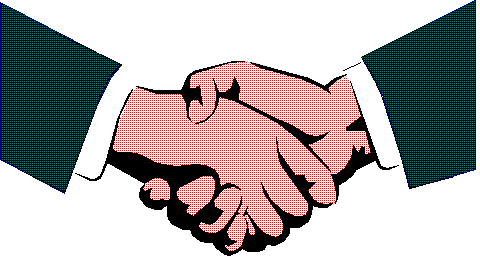 ОГРН 1135476135849 ИНН 5410779982 КПП 541001001Юр.адрес : 630020, г.Новосибирск, Карельская 19 Факт. Адрес: Ул.Писарева   121 офис 213uk_doverie_2013@mail.ruТел. 8(383)289-97-53